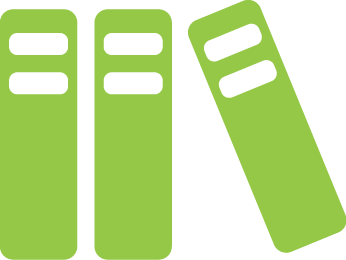 Отчет за прочетена книгаИме:[Вашето име]Дата:[Дата на отчета]Заглавие на книгата:[Заглавие на книгата]Автор на книгата:[Име на автора]Дата на публикуване:[Дата]Брой страници:[Страници]Главни герои:[Избройте и опишете накратко главните герои.]Обстановка[Опишете обстановката, в която се развива действието в книгата.]Съдържание:[Опишете накратко историята.]Ключови точки/конфликт:[Какво мотивира главните герои? Какъв проблем или събития предизвикват да се случи тази история?]Анализ/оценка:[Разкажете я, както я виждате — добавете собствен обзор тук.]